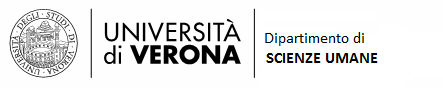 Da compilare per la valutazione dei requisiti di ammissione al terzo anno delCorso di laurea magistrale a ciclo unico in Scienze della formazione primaria (LM-85 bis)per i laureati in SCIENZE DELL’EDUCAZIONE E DELLA FORMAZIONE (L-19)La presente autocertificazione debitamente compilata e firmata deve essere inviata all'Unità Operativa Didattica e Studenti Scienze Umane al seguente indirizzo e-mail segreteria.didattica.primaria@ateneo.univr.it allegando copia fotostatica non autenticata di un documento di identità del sottoscrittoreDICHIARAZIONE SOSTITUTIVA DI CERTIFICAZIONE e/o SOSTITUTIVA DELL’ATTO DI NOTORIETÀ(Art. 46 e 47 D.P.R. n. 445 del 28/12/2000)Al Magnifico RettoreUniversità degli Studi di VeronaIl/La sottoscritto/a _______________________________________________________________nato il ________________a ____________________________________________Prov. ______cell. ________________________ e-mail ____________________________________________Consapevole delle responsabilità penali in caso di dichiarazioni mendaci, di formazione o uso di atti falsi, richiamate dall’art. 76 del D.P.R. 445/2000dichiaradi essere in possesso della Laurea in _______________________________________________conseguita presso l’Università degli Studi di ___________________ il ___________ voto___/110 e dei requisiti minimi di cui all’articolo 9, comma 1 del D.M. n. 378 del 9 maggio 2018, allegato B.Tali requisiti sono:almeno 10 CFU nei SSD M-PED/01 e/o M-PED/02 con contenuti specifici sull'infanzia 0-3 anni;almeno 10 CFU nei SSD M-PED/03 e M-PED/04 con contenuti specifici sull'infanzia 0-3 anni;almeno 10 CFU nei SSD PSI/01 e M-PSI/04 con contenuti specifici sull'infanzia 0-3 anni;almeno 5 CFU nei SSD SPS/07 oppure SPS/08 con contenuti specifici sull'infanzia 0-3 anni;almeno 5 CFU in almeno due dei SSD MED/38, MED/39, MED/42 oppure M-PSI/08 con contenuti specifici sull'infanzia 0-3 anni;almeno 5 CFU di laboratori nei SSD M-PED/01, M-PED/02, M-PED/03, M-PED/04, M-PSI/04 con contenuti specifici sull'infanzia 0-3 anni;almeno 10 CFU di tirocinio, di cui almeno il cinquanta per cento delle ore di tirocinio diretto svolto presso i servizi educativi per l'infanzia di cui all'articolo 2, comma 3 del decreto legislativo n. 65 del 2017;di aver sostenuto i seguenti esami:Al presente modulo di autocertificazione devono essere allegati, obbligatoriamente, i programmi dettagliati degli insegnamenti (di cui sono stati autocertificati gli esami sostenuti) ai fini della validazione del possesso dei requisiti dichiarati.Il/la sottoscritto/a dichiara di essere consapevole che l'Università di Verona può utilizzare i dati personali contenuti nella presente dichiarazione esclusivamente nell'ambito e per fini istituzionali della Pubblica Amministrazione, nel rispetto di quanto previsto dal Regolamento (UE) 2016/679 del Parlamento europeo e del Consiglio del 27 aprile 2016, nonché dal D.lgs. 30 giugno 2003, n. 196 "Codice in materia di protezione dei dati personali", recentemente modificato dal D.lgs. 10 agosto 2018, ,n. 181luogo e data ___________________________firma_____________________________________Nota bene: Ai sensi dell’art. 38 D.P.R. 445/2000 la dichiarazione sostitutiva dell’atto di notorietà è sottoscritta dall’interessato in presenza del dipendente addetto ovvero sottoscritta e presentata unitamente a copia fotostatica non autenticata di un documento di identità del sottoscrittore.ESAMEVOTOSSDCFUDATA